Čítanie 4.5.2020- 4. ročníkÚloha1: Pozorne si prečítaj text!                                                       Jozef PavlovičPán hlucháňPán hlucháň ohluchol, horšie sa mu už nemohlo stať. Namiesto MOTOR počuje LOTOR, namiesto KOLÍSKA počuje KOLISKÁ, namiesto ŠUŠKA počuje PUŠKA, namiesto ROKY  počuje BROKY, namiesto STOLOVNÍK počuje POLOVNÍK, namiesto ČELÁ počuje DELÁ, namiesto DULOVNICA počuje GUĽOVNICA, namiesto HOBĽOVAČKA počuje POĽOVAČKA, namiesto KOPY JALOVCA počuje KOPIJA LOVCA, namiesto SVET LÁKA RABÍNA počuje SVETLÁ KARABÍNA, namiesto ZOMLETÝ počuje ZOMRETÝ, namiesto TNEME HLOH počuje NEMEHLO. Veru ,horšie sa mu už stať nemohlo. Pri každom slove -slovíčku sa ľaká, až sa ide pominúť. 						( z knihy Rozprávky ostrihané na ježka)Úloha2: Z textu vypíš tlačeným všetky slová napísane červenou farbou......................................................................................................................................................................................................................................................................................................................................................................................................... .Úloha3: Čo sa stalo pánovi hlucháňovi? Zakrúžkuj správnu odpoveď.zle počujezle vidízle rozprávaSlovenský jazyk 4.5.2020 Úloha1: Prídavné mená roztrieď do stĺpcov podľa rodov.veselá, slabá, živý, opustený, pevný, slaná, prázdne, zlý, silná, bohatá, páskované, tekuté, strapatá, otvorené.Úloha2: Pomôcť si môžeš obrázkom.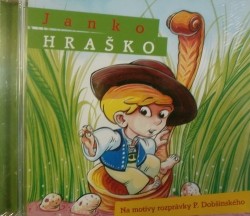 Napíš čo najviac prídavných mien pomenúvajúcich vzhľad jeho tela. Napíš čo najviac prídavných mien opisujúcich jeho oblečenie.Napíš čo najviac prídavných mien pomenúvajúcich jeho vlastnosti..................................................................................................................................................................................................................................................................................................................................................................................................................................................................................................................................................................................................................................................................................................................................................................................................................................................................................................................................................................... . Úloha3: Opakujme si: doplň do slov i/í alebo y/ý.kuch   ňazoš    vaťvych   taťkoš    kyt    ždeň pož    čať Úloha 4: Napíš tri vety o tom čo leží na stole!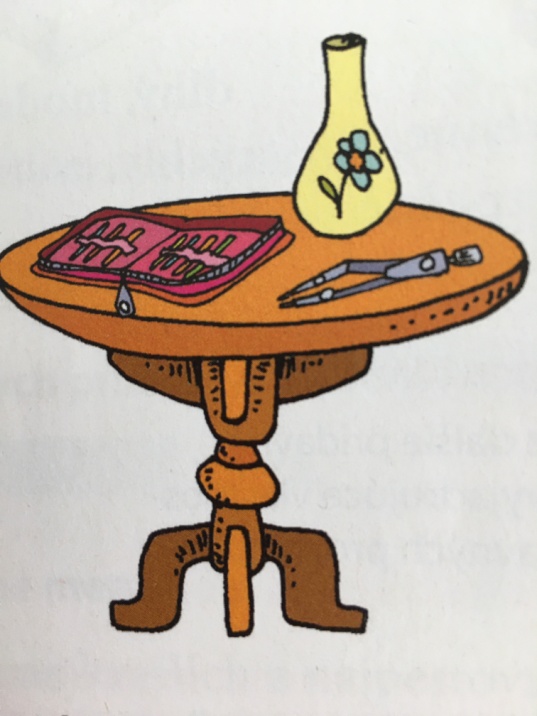 ...................................................................................................................................................................................................................................................................................................................... .Mužský rod(ten)Ženský rod(tá)Stredný rod(to)